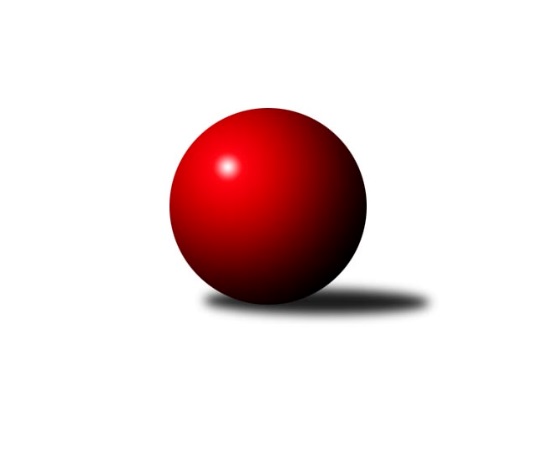 Č.4Ročník 2013/2014	12.10.2013Nejlepšího výkonu v tomto kole: 3226 dosáhlo družstvo: KK Vyškov2. KLZ B 2013/2014Výsledky 4. kolaSouhrnný přehled výsledků:KK PSJ Jihlava	- HKK Olomouc ˝A˝	1:7	2748:3142	5.0:19.0	12.10.KK Slovan Rosice	- TJ Sokol Luhačovice	5:3	3148:3064	15.0:9.0	12.10.TJ Centropen Dačice	- KK Mor.Slávia Brno	6:2	3050:2882	16.0:8.0	12.10.TJ Spartak Pelhřimov	- TJ Lokomotiva Česká Třebová	4:4	3075:3071	13.0:11.0	12.10.KK Vyškov	- KK Zábřeh ˝B˝	5:3	3226:3080	17.5:6.5	12.10.Tabulka družstev:	1.	KK Slovan Rosice	4	3	1	0	20.0 : 12.0 	53.0 : 43.0 	 3106	7	2.	KK Mor.Slávia Brno	4	3	0	1	19.0 : 13.0 	50.5 : 45.5 	 3041	6	3.	KK Vyškov	3	2	1	0	16.0 : 8.0 	44.0 : 28.0 	 3219	5	4.	TJ Spartak Pelhřimov	4	2	1	1	16.0 : 16.0 	49.0 : 47.0 	 3021	5	5.	HKK Olomouc ˝A˝	4	2	0	2	19.0 : 13.0 	57.5 : 38.5 	 3062	4	6.	TJ Centropen Dačice	4	2	0	2	16.0 : 16.0 	50.0 : 46.0 	 3040	4	7.	TJ Lokomotiva Česká Třebová	3	1	1	1	13.0 : 11.0 	37.5 : 34.5 	 3197	3	8.	TJ Sokol Vracov	3	1	0	2	12.0 : 12.0 	32.0 : 40.0 	 3104	2	9.	KK Zábřeh ˝B˝	4	1	0	3	15.0 : 17.0 	45.0 : 51.0 	 3042	2	10.	TJ Sokol Luhačovice	4	1	0	3	11.0 : 21.0 	42.0 : 54.0 	 3011	2	11.	KK PSJ Jihlava	3	0	0	3	3.0 : 21.0 	19.5 : 52.5 	 2905	0Podrobné výsledky kola:	 KK PSJ Jihlava	2748	1:7	3142	HKK Olomouc ˝A˝	Lenka Habrová	143 	 157 	 137 	130	567 	 2:2 	 559 	 131	136 	 139	153	Silvie Vaňková	Romana Šárová	112 	 116 	 116 	141	485 	 1:3 	 475 	 120	120 	 121	114	Marie Chmelíková	Eva Doubková	113 	 119 	 115 	130	477 	 0:4 	 532 	 135	143 	 122	132	Hana Malíšková	Dana Fišerová	120 	 139 	 117 	121	497 	 1:3 	 490 	 121	120 	 123	126	Kateřina Bajerová	Šárka Vacková	 	 113 	 110 		223 	 0:4 	 549 	 126	141 	 137	145	Andrea Tatoušková	Veronika Brychtová	118 	 119 	 123 	139	499 	 1:3 	 537 	 142	123 	 142	130	Jaroslava Havranovározhodčí: Nejlepší výkon utkání: 567 - Lenka Habrová	 KK Slovan Rosice	3148	5:3	3064	TJ Sokol Luhačovice	Iva Rosendorfová	138 	 135 	 141 	132	546 	 2:2 	 548 	 158	128 	 127	135	Ludmila Pančochová	Hana Veselá	133 	 123 	 133 	119	508 	 2:2 	 528 	 123	137 	 125	143	Andrea Černochová	Renata Svobodová	138 	 144 	 132 	142	556 	 4:0 	 503 	 127	132 	 130	114	Monika Hubíková	Lenka Bružová *1	117 	 136 	 143 	87	483 	 1:3 	 527 	 138	147 	 128	114	Jana Malaníková	Magda Winterová	137 	 128 	 124 	134	523 	 4:0 	 462 	 106	122 	 116	118	Hana Krajíčková	Šárka Palková	109 	 146 	 152 	125	532 	 2:2 	 496 	 124	138 	 108	126	Zdenka Svobodovározhodčí: střídání: *1 od 55. hodu Žaneta PávkováNejlepší výkon utkání: 556 - Renata Svobodová	 TJ Centropen Dačice	3050	6:2	2882	KK Mor.Slávia Brno	Michaela Kopečná	131 	 126 	 109 	126	492 	 1:3 	 487 	 113	134 	 110	130	Monika Rusňáková	Veronika Zábranská	133 	 113 	 126 	127	499 	 1:3 	 511 	 129	116 	 131	135	Romana Sedlářová	Kristýna Dušková	118 	 133 	 138 	129	518 	 2:2 	 501 	 112	136 	 117	136	Jitka Žáčková	Eva Kadrnožková	125 	 135 	 126 	124	510 	 4:0 	 497 	 124	134 	 124	115	Lenka Kričinská	Simona Matulová	128 	 130 	 123 	127	508 	 4:0 	 435 	 102	104 	 120	109	Michaela Slavětínská	Pavlína Marková	114 	 141 	 125 	143	523 	 4:0 	 451 	 112	139 	 109	91	Pavlína Březinovározhodčí: Nejlepší výkon utkání: 523 - Pavlína Marková	 TJ Spartak Pelhřimov	3075	4:4	3071	TJ Lokomotiva Česká Třebová	Zdena Vytisková	125 	 136 	 119 	136	516 	 2:2 	 528 	 131	131 	 136	130	Hana Rubišarová	Zdenka Pohanková	119 	 133 	 124 	114	490 	 2:2 	 523 	 117	122 	 139	145	Lucie Kaucká	Petra Skotáková	149 	 127 	 119 	122	517 	 2:2 	 534 	 146	109 	 127	152	Andrea Jánová	Aneta Kusiová	129 	 150 	 108 	125	512 	 2:2 	 540 	 128	138 	 142	132	Ludmila Johnová	Jozefina Vytisková	115 	 132 	 134 	127	508 	 2:2 	 491 	 130	122 	 136	103	Klára Pekařová	Ludmila Landkamerová	136 	 135 	 146 	115	532 	 3:1 	 455 	 111	137 	 97	110	Eva Sedlákovározhodčí: Nejlepší výkon utkání: 540 - Ludmila Johnová	 KK Vyškov	3226	5:3	3080	KK Zábřeh ˝B˝	Lucie Trávníčková	122 	 121 	 145 	124	512 	 2:2 	 535 	 156	141 	 123	115	Nikola Kunertová	Monika Anderová	143 	 133 	 129 	135	540 	 4:0 	 493 	 131	116 	 114	132	Marta Flídrová	Jana Vejmolová	159 	 120 	 152 	152	583 	 4:0 	 491 	 114	114 	 132	131	Kamila Chládková	Monika Tilšerová	152 	 131 	 133 	106	522 	 1.5:2.5 	 535 	 141	134 	 133	127	Marcela Balvínová	Pavla Fialová	122 	 137 	 129 	132	520 	 2:2 	 534 	 135	129 	 144	126	Hana Ollingerová	Lenka Gordíková	151 	 133 	 129 	136	549 	 4:0 	 492 	 116	128 	 120	128	Hana Jáňovározhodčí: Nejlepší výkon utkání: 583 - Jana VejmolováPořadí jednotlivců:	jméno hráče	družstvo	celkem	plné	dorážka	chyby	poměr kuž.	Maximum	1.	Kamila Šmerdová 	TJ Lokomotiva Česká Třebová	567.00	375.5	191.5	4.0	2/3	(576)	2.	Jana Vejmolová 	KK Vyškov	560.75	371.5	189.3	3.5	2/2	(583)	3.	Lucie Kaucká 	TJ Lokomotiva Česká Třebová	553.50	368.5	185.0	5.0	2/3	(584)	4.	Ludmila Johnová 	TJ Lokomotiva Česká Třebová	553.00	362.3	190.7	2.3	3/3	(567)	5.	Michaela Zajacová 	TJ Sokol Vracov	550.00	356.3	193.7	3.0	3/3	(585)	6.	Silvie Vaňková 	HKK Olomouc ˝A˝	548.33	365.3	183.0	6.3	3/3	(559)	7.	Zuzana Štěrbová 	KK Vyškov	545.50	369.0	176.5	7.5	2/2	(553)	8.	Lenka Gordíková 	KK Vyškov	544.25	356.8	187.5	3.8	2/2	(549)	9.	Monika Anderová 	KK Vyškov	544.00	366.5	177.5	8.0	2/2	(548)	10.	Iva Rosendorfová 	KK Slovan Rosice	543.33	360.8	182.5	3.5	3/3	(561)	11.	Andrea Jánová 	TJ Lokomotiva Česká Třebová	537.00	366.5	170.5	10.0	2/3	(578)	12.	Andrea Černochová 	TJ Sokol Luhačovice	534.50	365.5	169.0	7.0	2/3	(541)	13.	Markéta Ptáčková 	TJ Sokol Vracov	533.67	355.0	178.7	7.0	3/3	(591)	14.	Andrea Axmanová 	KK Slovan Rosice	533.00	359.0	174.0	4.0	2/3	(544)	15.	Pavla Fialová 	KK Vyškov	532.50	358.0	174.5	5.0	2/2	(554)	16.	Alena Holcová 	TJ Lokomotiva Česká Třebová	531.00	369.5	161.5	8.5	2/3	(538)	17.	Romana Sedlářová 	KK Mor.Slávia Brno	530.50	360.0	170.5	6.0	3/3	(588)	18.	Lenka Habrová 	KK PSJ Jihlava	529.25	361.3	168.0	5.5	2/2	(567)	19.	Pavlína Marková 	TJ Centropen Dačice	528.83	353.2	175.7	5.0	3/3	(535)	20.	Andrea Tatoušková 	HKK Olomouc ˝A˝	528.67	353.8	174.8	4.8	3/3	(549)	21.	Renata Svobodová 	KK Slovan Rosice	528.50	349.5	179.0	4.5	2/3	(556)	22.	Jaroslava Havranová 	HKK Olomouc ˝A˝	526.00	358.7	167.3	5.0	3/3	(537)	23.	Klára Pekařová 	TJ Lokomotiva Česká Třebová	524.00	359.0	165.0	5.7	3/3	(565)	24.	Nikola Kunertová 	KK Zábřeh ˝B˝	523.00	359.0	164.0	7.7	3/3	(535)	25.	Šárka Palková 	KK Slovan Rosice	522.00	362.3	159.7	6.7	3/3	(544)	26.	Aneta Kameníková 	TJ Centropen Dačice	519.50	341.5	178.0	4.0	2/3	(547)	27.	Magda Winterová 	KK Slovan Rosice	519.33	365.0	154.3	5.7	3/3	(541)	28.	Zdena Vytisková 	TJ Spartak Pelhřimov	519.00	346.8	172.2	7.2	3/3	(534)	29.	Lenka Kričinská 	KK Mor.Slávia Brno	517.50	344.2	173.3	5.0	3/3	(586)	30.	Ludmila Pančochová 	TJ Sokol Luhačovice	517.33	352.2	165.2	6.7	3/3	(548)	31.	Lucie Trávníčková 	KK Vyškov	516.75	350.8	166.0	6.8	2/2	(533)	32.	Hana Beranová 	TJ Sokol Vracov	516.67	361.7	155.0	5.7	3/3	(549)	33.	Monika Rusňáková 	KK Mor.Slávia Brno	514.50	352.5	162.0	6.0	3/3	(564)	34.	Petra Skotáková 	TJ Spartak Pelhřimov	514.33	356.2	158.2	6.2	3/3	(539)	35.	Simona Matulová 	TJ Centropen Dačice	513.83	342.5	171.3	5.8	3/3	(521)	36.	Mariana Kreuzingerová 	TJ Sokol Vracov	513.67	359.7	154.0	6.0	3/3	(530)	37.	Kristýna Dušková 	TJ Centropen Dačice	512.83	360.2	152.7	8.7	3/3	(541)	38.	Jitka Žáčková 	KK Mor.Slávia Brno	512.17	351.7	160.5	5.8	3/3	(534)	39.	Monika Niklová 	TJ Sokol Vracov	511.00	364.7	146.3	9.0	3/3	(535)	40.	Hana Malíšková 	HKK Olomouc ˝A˝	510.00	344.7	165.3	6.7	3/3	(532)	41.	Jana Malaníková 	TJ Sokol Luhačovice	509.33	350.8	158.5	11.3	3/3	(591)	42.	Hana Jáňová 	KK Zábřeh ˝B˝	508.50	348.7	159.8	7.8	3/3	(558)	43.	Hana Veselá 	KK Slovan Rosice	508.33	350.2	158.2	7.0	3/3	(560)	44.	Marta Flídrová 	KK Zábřeh ˝B˝	507.50	349.3	158.2	6.7	3/3	(562)	45.	Ludmila Landkamerová 	TJ Spartak Pelhřimov	506.17	351.8	154.3	8.3	3/3	(532)	46.	Hana Ollingerová 	KK Zábřeh ˝B˝	506.00	358.5	147.5	9.5	3/3	(534)	47.	Zdenka Svobodová 	TJ Sokol Luhačovice	505.83	349.5	156.3	8.0	3/3	(513)	48.	Jozefina Vytisková 	TJ Spartak Pelhřimov	503.83	339.8	164.0	8.3	3/3	(534)	49.	Monika Hubíková 	TJ Sokol Luhačovice	503.67	347.5	156.2	11.3	3/3	(527)	50.	Hana Konečná 	TJ Sokol Luhačovice	502.75	350.8	152.0	5.8	2/3	(529)	51.	Veronika Brychtová 	KK PSJ Jihlava	502.00	350.5	151.5	7.5	2/2	(510)	52.	Kamila Chládková 	KK Zábřeh ˝B˝	500.83	345.2	155.7	8.0	3/3	(519)	53.	Eva Kadrnožková 	TJ Centropen Dačice	500.67	348.3	152.3	7.3	3/3	(510)	54.	Kateřina Bajerová 	HKK Olomouc ˝A˝	498.50	342.0	156.5	10.0	2/3	(507)	55.	Michaela Kopečná 	TJ Centropen Dačice	495.50	340.5	155.0	5.5	2/3	(499)	56.	Aneta Kusiová 	TJ Spartak Pelhřimov	494.50	346.3	148.2	9.3	3/3	(512)	57.	Věra Urbášková 	KK Zábřeh ˝B˝	492.25	345.3	147.0	11.0	2/3	(505)	58.	Dana Fišerová 	KK PSJ Jihlava	492.00	341.5	150.5	7.8	2/2	(519)	59.	Michaela Slavětínská 	KK Mor.Slávia Brno	486.33	342.0	144.3	6.3	3/3	(520)	60.	Zdenka Pohanková 	TJ Spartak Pelhřimov	483.17	334.0	149.2	8.8	3/3	(490)	61.	Kristýna Kuchynková 	TJ Sokol Vracov	479.33	341.3	138.0	10.7	3/3	(509)	62.	Denisa Hamplová 	HKK Olomouc ˝A˝	479.00	340.3	138.8	11.8	2/3	(502)	63.	Marie Chmelíková 	HKK Olomouc ˝A˝	476.67	324.7	152.0	11.3	3/3	(488)	64.	Pavlína Březinová 	KK Mor.Slávia Brno	476.33	342.5	133.8	13.0	3/3	(517)	65.	Hana Krajíčková 	TJ Sokol Luhačovice	472.50	337.5	135.0	10.5	2/3	(483)	66.	Veronika Zábranská 	TJ Centropen Dačice	467.75	320.3	147.5	7.8	2/3	(499)	67.	Eva Doubková 	KK PSJ Jihlava	459.25	326.5	132.8	12.5	2/2	(477)		Marcela Balvínová 	KK Zábřeh ˝B˝	535.00	362.0	173.0	6.0	1/3	(535)		Andrea Jánová 	TJ Lokomotiva Česká Třebová	534.00	359.0	175.0	7.0	1/3	(534)		Hana Rubišarová 	TJ Lokomotiva Česká Třebová	528.00	352.0	176.0	5.0	1/3	(528)		Anna Kalasová 	KK Mor.Slávia Brno	524.00	350.0	174.0	6.0	1/3	(524)		Monika Tilšerová 	KK Vyškov	522.00	364.0	158.0	10.0	1/2	(522)		Romana Šárová 	KK PSJ Jihlava	503.50	354.5	149.0	9.5	1/2	(522)		Valerie Procházková 	TJ Centropen Dačice	495.00	354.0	141.0	9.0	1/3	(495)		Martina Klaudová 	KK Slovan Rosice	494.00	349.0	145.0	10.0	1/3	(494)		Žaneta Pávková 	KK Slovan Rosice	486.00	311.0	175.0	5.0	1/3	(486)		Irena Partlová 	KK PSJ Jihlava	485.00	339.0	146.0	7.0	1/2	(485)		Eva Rosendorfská 	KK PSJ Jihlava	481.00	362.0	119.0	10.0	1/2	(481)		Eva Sedláková 	TJ Lokomotiva Česká Třebová	455.00	328.0	127.0	13.0	1/3	(455)		Silvie Horňáková 	KK Zábřeh ˝B˝	439.00	299.0	140.0	10.0	1/3	(439)		Helena Konečná 	TJ Sokol Luhačovice	416.00	306.0	110.0	18.0	1/3	(416)		Šárka Vacková 	KK PSJ Jihlava	375.50	260.0	115.5	8.0	1/2	(528)Sportovně technické informace:Starty náhradníků:registrační číslo	jméno a příjmení 	datum startu 	družstvo	číslo startu
Hráči dopsaní na soupisku:registrační číslo	jméno a příjmení 	datum startu 	družstvo	Program dalšího kola:5. kolo19.10.2013	so	12:30	TJ Lokomotiva Česká Třebová - TJ Centropen Dačice	19.10.2013	so	13:30	TJ Sokol Vracov - TJ Spartak Pelhřimov	19.10.2013	so	13:30	TJ Sokol Luhačovice - KK PSJ Jihlava	19.10.2013	so	14:00	HKK Olomouc ˝A˝ - KK Vyškov	19.10.2013	so	14:00	KK Mor.Slávia Brno - KK Slovan Rosice	Nejlepší šestka kola - absolutněNejlepší šestka kola - absolutněNejlepší šestka kola - absolutněNejlepší šestka kola - absolutněNejlepší šestka kola - dle průměru kuželenNejlepší šestka kola - dle průměru kuželenNejlepší šestka kola - dle průměru kuželenNejlepší šestka kola - dle průměru kuželenNejlepší šestka kola - dle průměru kuželenPočetJménoNázev týmuVýkonPočetJménoNázev týmuPrůměr (%)Výkon2xJana VejmolováVyškov A5832xJana VejmolováVyškov A113.165832xLenka HabrováJihlava5672xLenka HabrováJihlava110.755672xSilvie VaňkováOlomouc˝A˝5593xSilvie VaňkováOlomouc˝A˝109.195591xRenata SvobodováRosice5562xLudmila JohnováČ. Třebová107.815401xAndrea TatouškováOlomouc˝A˝5491xAndrea TatouškováOlomouc˝A˝107.235491xLenka GordíkováVyškov A5491xAndrea JánováČ. Třebová106.62534